 SEMANA DEL 19 AL 23 DE ABRIL DE 2021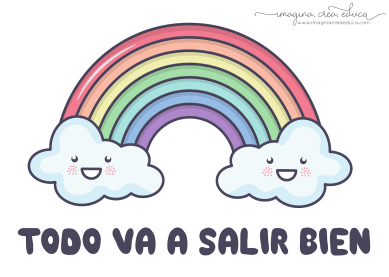 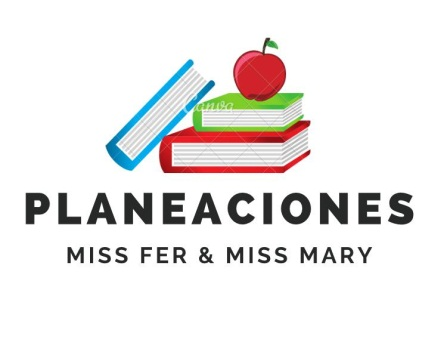  PLAN DE TRABAJOESCUELA PRIMARIA: ___________	SEGUNDO GRADOm	MAESTRO (A): _________________NOTA: si aún no tienes los libros de textos, soló realiza las actividades del cuaderno.NOTA: es importante que veas las clases por la televisión diariamente para poder realizar tus actividades. ASIGNATURAAPRENDIZAJE ESPERADOPROGRAMA DE TV ACTIVIDADESSEGUIMIENTO Y RETROALIMENTACIÓNLUNES Educación SocioemocionalExplica la motivación y las reacciones producidas por las emociones relacionadas con la sorpresa, y las regula con ayuda, de acuerdo al estímulo que las provocan así como al logro de metas personales y colectivas.El inesperado regalo sorpresa¿Alguna vez haz preparado una sorpresa?Redacta en el cuaderno una situación en tu vida donde hayas organizado una sorpresa. Cuenta ¿cómo fue la reacción?, ¿para quién era?, ¿de qué se trataba?, ¿cómo lo hiciste?Envía evidencias de tus trabajos al whatsApp de tu maestro (a), tienes hasta las 9:00 p.m de cada día.NOTA: no olvides ponerle la fecha a cada trabajo y tú nombre en la parte de arriba.  LUNESConocimiento del medio. Describe cambios y permanencias en los juegos, las actividades recreativas y los sitios donde se realizan.Las diversiones a través del tiempoPregunta a tus padres ¿Cuál era su juego favorito cuando eran chicos? ¿Dónde jugaban? ¿Con quién jugaban? ¿Se juega en la actualidad?; escribe las respuestas en la libreta.Envía evidencias de tus trabajos al whatsApp de tu maestro (a), tienes hasta las 9:00 p.m de cada día.NOTA: no olvides ponerle la fecha a cada trabajo y tú nombre en la parte de arriba.  LUNESLengua maternaAprende y reinventa rimas y coplas (Práctica social: creaciones y juegos con el lenguaje poéticoTrabalenguasEscribe 10 palabras según te pida cada columna del cuadro. Realiza la página 124 de tu libro de español.Envía evidencias de tus trabajos al whatsApp de tu maestro (a), tienes hasta las 9:00 p.m de cada día.NOTA: no olvides ponerle la fecha a cada trabajo y tú nombre en la parte de arriba.  Vida saludableReconoce sus capacidades al practicar juegos y actividades físicas, mostrando seguridad y confianza.Mi diario dicePractica una actividad física diaria durante una semana y escribe en el cuadro ¿Qué actividad hiciste y como te sentiste?ASIGNATURAAPRENDIZAJE ESPERADOPROGRAMA DE TV ACTIVIDADESSEGUIMIENTO Y RETROALIMENTACIÓNMARTES Lengua maternaEscribe textos narrativos sencillos a partir de su imaginación, con imágenes y textoConstruyendo un cuentoRedacta un texto en donde los personajes sean un sapo, un soldado, un elefante, un niño y un vampiro. Usa tu imaginación para crear tu propio cuento, escríbelo en tu libreta y no olvides realizar el dibujo. Realiza la página 125 de tu libro de español.Envía evidencias de tus trabajos al whatsApp de tu maestro (a), tienes hasta las 9:00 p.m de cada día.NOTA: no olvides ponerle la fecha a cada trabajo y tú nombre en la parte de arriba.  MARTES MatemáticasResuelve problemas de suma y resta con números naturales hasta 1 000. Calcula mentalmente sumas y restas de números de tres cifras, dobles de números de tres cifras y mitades de números pares menores que 1000Recolectando cifrasResuelve los siguientes problemas.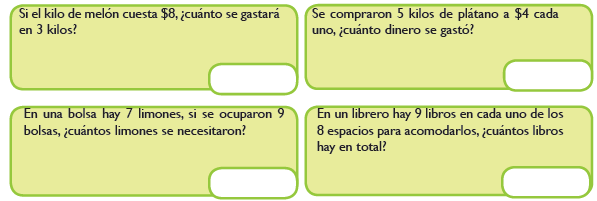 Realiza la página 132, 133 y 134  de tu libro de matemáticas.Envía evidencias de tus trabajos al whatsApp de tu maestro (a), tienes hasta las 9:00 p.m de cada día.NOTA: no olvides ponerle la fecha a cada trabajo y tú nombre en la parte de arriba.  MARTESFormación Cívica y ÉticaParticipa en la construcción de acuerdos en el aula, la escuela y la casa, y los cumple con honestidad y responsabilidad.Hagamos un acuerdoPlatica con los miembros de tu familia y responde las preguntas:¿Qué es un acuerdo? Escribe dos acuerdos que existan en tu hogar.Lee y analiza las páginas 88 y 89 del libro de formación. Envía evidencias de tus trabajos al whatsApp de tu maestro (a), tienes hasta las 9:00 p.m de cada día.NOTA: no olvides ponerle la fecha a cada trabajo y tú nombre en la parte de arriba.  ASIGNATURAAPRENDIZAJE ESPERADOPROGRAMA DE TV ACTIVIDADESSEGUIMIENTO Y RETROALIMENTACIÓNMIÉRCOLES  Conocimiento del medioDescribe cambios y permanencias en los juegos, las actividades recreativas y los sitios donde se realizan.Han cambiado las actividades recreativas en familiaDibuja en tu libreta un paseo familiar al que hayas asistido en alguna ocasión de tu vida.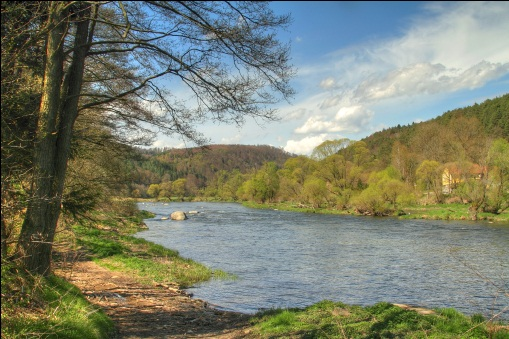 Envía evidencias de tus trabajos al whatsApp de tu maestro (a), tienes hasta las 9:00 p.m de cada día.NOTA: no olvides ponerle la fecha a cada trabajo y tú nombre en la parte de arriba.  MIÉRCOLES  Lengua maternaSelecciona diversos textos informativos para conocer más sobre un tema. Lee los textos e identifica qué información le ofrece cada uno sobre el tema de su interés.Textos con familias en movimientoSubraya las oraciones que dicen lo mismo que las escritas en negritas.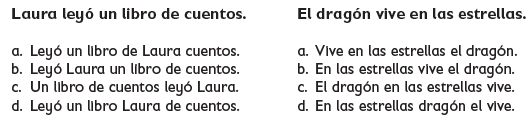 Envía evidencias de tus trabajos al whatsApp de tu maestro (a), tienes hasta las 9:00 p.m de cada día.NOTA: no olvides ponerle la fecha a cada trabajo y tú nombre en la parte de arriba.  MIÉRCOLES MatemáticasEstima, mide, compara y ordena longitudes, con unidades no convencionales y el metro no graduado.Visitantes misteriososEscribe en el recuadro los números del 1 al 6 para ordenar los objetos del más largo al más corto.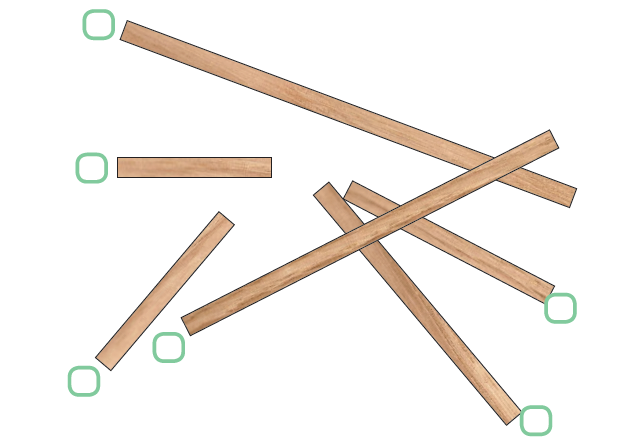 Realiza la página 139  de tu libro de matemáticas.Envía evidencias de tus trabajos al whatsApp de tu maestro (a), tienes hasta las 9:00 p.m de cada día.NOTA: no olvides ponerle la fecha a cada trabajo y tú nombre en la parte de arriba.  ASIGNATURAAPRENDIZAJE ESPERADOPROGRAMA DE TV ACTIVIDADESSEGUIMIENTO Y RETROALIMENTACIÓNJUEVESMatemáticasEstima, mide, compara y ordena longitudes, con unidades no convencionales y el metro no graduado.¿Quién mide?Escribe en el recuadro los números del 1 al 6 para ordenar los objetos del más largo al más corto.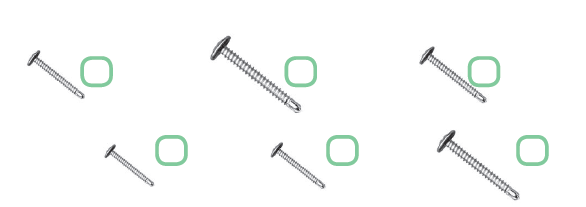 Realiza la página 140  de tu libro de matemáticas.Envía evidencias de tus trabajos al whatsApp de tu maestro (a), tienes hasta las 9:00 p.m de cada día.NOTA: no olvides ponerle la fecha a cada trabajo y tú nombre en la parte de arriba.  JUEVES Conocimiento del medio. Identifica los órganos de los sentidos, su función, y practica acciones para su cuidado.Mi exposiciónResponde las siguientes preguntas en tu libreta:¿Cuál es tu comida favorita?¿A qué sabe tu comida favorita? ¿Y a que huele?¿Qué sentidos te permiten identificar su sabor? ¿Y su olor?Realiza la página 132 de tu libro de conocimiento.Envía evidencias de tus trabajos al whatsApp de tu maestro (a), tienes hasta las 9:00 p.m de cada día.NOTA: no olvides ponerle la fecha a cada trabajo y tú nombre en la parte de arriba.  JUEVES Lengua maternaUsa de manera sistemática la letras mayúsculas, la separación entre palabras y la ortografía convencional, aun cuando todavía no siga las convenciones en algunos contextosMi exposiciónOrdena las palabras y forma dos oraciones diferentes que signifiquen lo mismo. Recuerda usar mayúscula al iniciar y punto al final.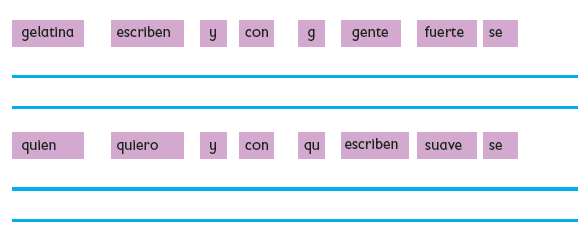 Envía evidencias de tus trabajos al whatsApp de tu maestro (a), tienes hasta las 9:00 p.m de cada día.NOTA: no olvides ponerle la fecha a cada trabajo y tú nombre en la parte de arriba.  ASIGNATURAAPRENDIZAJE ESPERADOPROGRAMA DE TV ACTIVIDADESSEGUIMIENTO Y RETROALIMENTACIÓNVIERNES MatemáticasEstima, mide, compara y ordena longitudes, con unidades no convencionales y el metro no graduadoValeria, Kibsaim y Emiliano construyen una varaAnaliza la ilustración y contesta.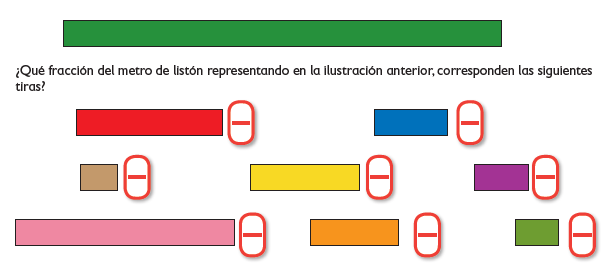 Realiza la página 141 y 142  de tu libro de matemáticas.Envía evidencias de tus trabajos al whatsApp de tu maestro (a), tienes hasta las 9:00 p.m de cada día.NOTA: no olvides ponerle la fecha a cada trabajo y tú nombre en la parte de arriba.  VIERNES Conocimiento del medioIdentifica los órganos de los sentidos, su función, y practica acciones para su cuidado.¡A oler se ha dicho!Analiza las siguientes preguntas con los miembros de tu familia y responde en tu cuaderno:¿Qué olores los hacen sentir alegres?¿Cómo se relaciona el sentido del olfato con las emociones? Realiza la página 133 y 134 de tu libro de conocimiento.Envía evidencias de tus trabajos al whatsApp de tu maestro (a), tienes hasta las 9:00 p.m de cada día.NOTA: no olvides ponerle la fecha a cada trabajo y tú nombre en la parte de arriba.  VIERNESEducación socioemocionalCita las diversas emociones relacionadas con el enojo, identifica la intensidad de cada una y cómo las puede aprovechar para el bienestar propio y de los demás.Me enojo mucho, poquito o nadaPiensa en una situación que te haya causado mucho enojo, escríbela en el cuaderno y también escribe como le hiciste para calmar esa molestia.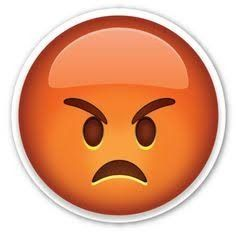 Envía evidencias de tus trabajos al whatsApp de tu maestro (a), tienes hasta las 9:00 p.m de cada día.NOTA: no olvides ponerle la fecha a cada trabajo y tú nombre en la parte de arriba.  Vida saludable Expresa ideas acerca de la importancia de incluir en su consumo diario alimentos saludables de los distintos grupos.Mi fruta favorita es… Responde las siguientes preguntas en tu cuaderno:¿Cuál es tu cereal favorito?¿Qué verdura es tu preferida?¿Cuál es la fruta que mas te gusta?Plantea un propósito para consumir menos comida chatarra.